РОССИЙСКАЯ ФЕДЕРАЦИЯБРЯНСКАЯ ОБЛАСТЬБРЯНСКИЙ РАЙОНГЛИНИЩЕВСКАЯ СЕЛЬСКАЯ АДМИНИСТРАЦИЯПОСТАНОВЛЕНИЕот 30.12.2019 года № 159	Об утверждении требований к порядку разработки и принятия правовых актов о нормировании в сфере закупок для обеспечения муниципальных нужд Глинищевского сельского поселения, содержанию указанных актов и обеспечению их исполнения	 В соответствии с пунктом 1 части 4 статьи 19 Федерального закона от 05.04.2013 №44-ФЗ «О контрактной системе в сфере закупок товаров, работ, услуг для обеспечения государственных и муниципальных нужд», постановлением Правительства Российской Федерации от 18.05.2015 № 476 «Об утверждении общих требований к порядку разработки и принятия правовых актов о нормировании в сфере закупок, содержанию указанных актов и обеспечению их исполнения» (с изменениями и дополнениями), Глинищевская сельская администрация  ПОСТАНОВЛЯЕТ:Утвердить Требования к порядку разработки и принятия правовых актов о нормировании в сфере закупок для обеспечения муниципальных нужд Глинищевского сельского поселения, содержанию указанных актов и обеспечению их исполнения.Настоящее постановление вступает в силу со дня его подписания.Контроль за исполнение настоящего постановления оставляю за собой.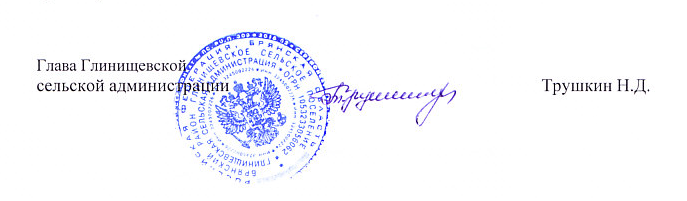          УтвержденыПостановлением Глинищевской     сельской администрации от 30.12.2019 г. №   ТРЕБОВАНИЯк порядку разработки и принятия правовых актов о нормировании в сфере закупок для обеспечения муниципальных нужд Глинищевского сельского поселения, содержанию указанных актов и обеспечению их исполнения1. Настоящие требования определяют требования к порядку разработки и принятия правовых актов о нормировании в сфере закупок для обеспечения муниципальных нужд Глинищевского сельского поселения, содержанию, обеспечению исполнения следующих правовых актов:а) Глинищевской сельской администрации, утверждающих:правила определения требований к закупаемым отдельным видам товаров, работ, услуг (в том числе предельные цены товаров, работ, услуг), закупаемым для обеспечения нужд муниципального образования Глинищевское сельское поселение;правила определения нормативных затрат на обеспечение функций муниципальных органов в части закупок товаров, работ, услуг (далее - нормативные затраты);б) муниципальных органов поселения, утверждающих: нормативные затраты на обеспечение муниципальными органами  своих функций и функций подведомственных бюджетных учреждений; требования к закупаемым муниципальными органами  и подведомственными бюджетными учреждениями отдельным видам товаров, работ, услуг (в том числе предельные цены товаров, работ, услуг).2. Правовые акты, указанные в подпункте "а" пункта 1 настоящих Требований, разрабатываются Глинищевской сельской администрацией в форме проектов нормативных правовых актов администрации.3. Правовые акты, указанные в подпункте "б" пункта 1 настоящих Требований, разрабатываются и утверждаются муниципальными органами   в форме правовых актов соответствующего муниципального органа.  4. Для проведения обсуждения в целях общественного контроля проектов правовых актов, указанных в пункте 1 настоящих Требований, в соответствии с пунктом 6 общих Требований к порядку разработки и принятия правовых актов о нормировании в сфере закупок, содержанию указанных актов и обеспечению их исполнения, утвержденных Постановлением Правительства Российской Федерации от 18 мая 2015 года N 476 "Об утверждении общих требований к порядку разработки и принятия правовых актов о нормировании в сфере закупок, содержанию указанных актов и обеспечению их исполнения"  (далее соответственно - общие требования, обсуждение в целях общественного контроля), муниципальные органы размещают проекты указанных правовых актов и пояснительные записки к ним в установленном порядке в единой информационной системе в сфере закупок.5. Срок проведения обсуждения в целях общественного контроля устанавливается муниципальными органами и не может быть менее 5 рабочих дней со дня размещения проектов правовых актов, указанных в пункте 1 настоящих Требований, в единой информационной системе в сфере закупок.6. Муниципальные органы рассматривают предложения общественных объединений, юридических и физических лиц, поступившие в электронной или письменной форме в срок, установленный указанными органами с учетом положений пункта 5 настоящих Требований.7. Муниципальные органы не позднее 30 рабочих дней со дня истечения срока, указанного в пункте 5 настоящих Требований, размещают в единой информационной системе в сфере закупок протокол обсуждения в целях общественного контроля, который должен содержать информацию об учете поступивших предложений общественных объединений, юридических и физических лиц и (или) обоснованную позицию муниципального органа о невозможности учета поступивших предложений.8. По результатам обсуждения в целях общественного контроля муниципальные органы, при необходимости принимают решения о внесении изменений в проекты правовых актов, указанных в пункте 1 настоящих Требований. 9.  Муниципальные органы до 1 июня текущего финансового года принимают правовые акты, указанные в абзаце втором подпункта "б" пункта 1 настоящих Требований.При обосновании объекта и (или) объектов закупки учитываются изменения, внесенные в правовые акты, указанные в абзаце втором подпункта "б" пункта 1 настоящих Требований, до представления субъектами бюджетного планирования распределения бюджетных ассигнований в порядке, установленном финансовым органом.10. Правовые акты, предусмотренные подпунктом "б" пункта 1 настоящих Требований, пересматриваются при необходимости. Пересмотр указанных правовых актов осуществляется муниципальными органами не позднее срока, установленного пунктом 9 настоящих Требований.11. Муниципальные органы в течение 7 рабочих дней со дня принятия правовых актов, указанных в подпункте "б" пункта 1 настоящих Требований, размещают эти правовые акты в установленном порядке в единой информационной системе в сфере закупок.15. Внесение изменений в правовые акты, указанные в подпункте "б" пункта 1 настоящих Требований, осуществляется в порядке, установленном для их принятия.16. Постановление Глинищевской сельской администрации, утверждающее правила определения требований к отдельным видам товаров, работ, услуг (в том числе предельные цены товаров, работ, услуг), закупаемым для обеспечения нужд муниципального образования Глинищевское сельское поселение, должно определять:а) порядок определения значений характеристик (свойств) отдельных видов товаров, работ, услуг (в том числе предельных цен товаров, работ, услуг), включенных в утвержденный постановлением Глинищевской сельской администрации перечень отдельных видов товаров, работ, услуг;б) порядок отбора отдельных видов товаров, работ, услуг (в том числе предельные цены товаров, работ, услуг), закупаемых самим муниципальным органом (далее - ведомственный перечень);в) форму ведомственного перечня.17. Постановление Глинищевской сельской администрации, утверждающее правила определения нормативных затрат, должно определять:а) порядок расчета нормативных затрат, в том числе формулы расчета;б) обязанность муниципальных органов определить порядок расчета нормативных затрат, для которых порядок расчета не определен постановлением администрации Брянского района;в) требование об определении муниципальными органами нормативов количества и (или) цены товаров, работ, услуг, в том числе сгруппированных по должностям работников и (или) категориям должностей работников.18. Правовые акты муниципальных органов, утверждающие требования к отдельным видам товаров, работ, услуг (в том числе предельные цены товаров, работ, услуг), должны содержать следующие сведения:а) наименования заказчиков, в отношении которых устанавливаются требования к отдельным видам товаров, работ, услуг (в том числе предельные цены товаров, работ, услуг);б) перечень отдельных видов товаров, работ, услуг с указанием характеристик (свойств) и их значений.19. Муниципальные органы разрабатывают и утверждают индивидуальные, установленные для каждого работника, и (или) коллективные, установленные для нескольких работников, нормативы количества и (или) цены товаров, работ, услуг по структурным подразделениям указанных органов.20. Правовые акты муниципальных органов, утверждающие нормативные затраты, должны определять:а) порядок расчета нормативных затрат, для которых правилами определения нормативных затрат не установлен порядок расчета;б) нормативы количества и (или) цены товаров, работ, услуг, в том числе сгруппированные по должностям работников и (или) категориям должностей работников.21. Правовые акты, указанные в подпункте "б" пункта 1 настоящих Требований, могут устанавливать требования к отдельным видам товаров, работ, услуг, закупаемым одним или несколькими заказчиками, и (или) нормативные затраты на обеспечение функций муниципальных органов и (или) одного или нескольких подведомственных указанным органам бюджетных учреждений.22. Требования к отдельным видам товаров, работ, услуг и нормативные затраты применяются для обоснования объекта и (или) объектов закупки соответствующего заказчика.